OC 3052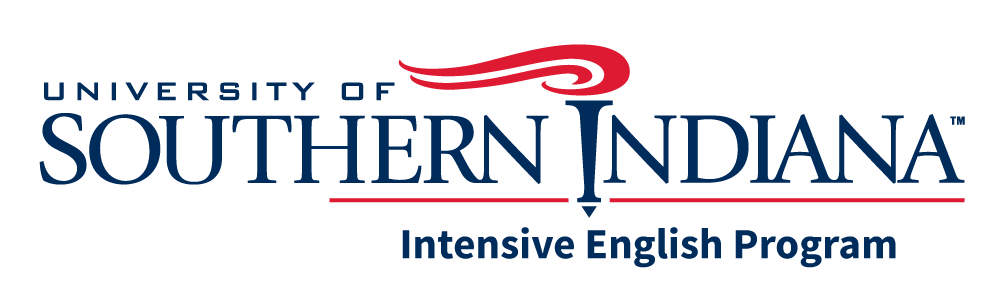 8600 University Blvd.Evansville, IN  47712812/461-5365IEP STUDENT GRADE COMPLAINT FORMThis form should be used if you have a complaint or concern about your final grades.Your Name:  __________________________________________________		Date: _______________IEP Level:  __________What is your complaint?  (Check all that apply).  Problem with Reading grade				Name of Instructor:  ___________________________________  Problem with Writing grade				Name of Instructor:  ___________________________________  Problem with Listening & Speaking grade		Name of Instructor:  ___________________________________  Problem with Skills grade				Name of Instructor:  ___________________________________  Other							Name of Instructor:  _______________________________________________Office Use Only:Date Received:	____________________Action Taken:	____________________			Responsible Authority: ____________________________________________Explain your problem:Explain your problem:Explain your problem:Explain your problem:Explain your problem: